Vedlegg 3-04Sveiselogg for elektrosveising av muffer, sadler, osv.Det skal fylles ut ett skjema per elektrosveis.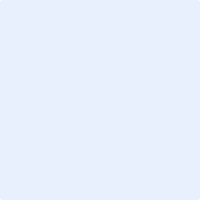 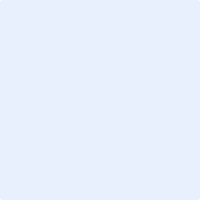 Generell informasjon:Generell informasjon:Prosjektnummer/Prosjektnavn:Sted, adresse, profilnummer:Sveis nr. (nr. fra apparat):Dato:Sveiseoperatør navn/nr.:Tiltakshaver (=byggherre):Entreprenør:Drammen kommune/ tiltakshaver er varslet  Ja, dato: 	VærforholdVærforholdVærforholdVærforholdVær Sol Overskyet RegnVindTemperatur (⁰C) ⁰C ⁰C ⁰CMateriale og dimensjoner:Materiale og dimensjoner:Materiale og dimensjoner:Materiale og dimensjoner:Utvendig diameter rør (mm) mm mm mmVeggtykkelse på rør (mm) mm mm mmElektromuffe SDR SDR11 SDR17 Annet: Elektromuffe produsent Frialen Georg Fisher Annet: Rør SDR SDR11 SDR17 Annet: Rørprodusent Pipelife Hallingplast Annet: ForberedelserForberedelserForberedelserForberedelserEr det benyttet telt eller annen beskyttelse ved sveising? Ja Nei Annet: Rengjøring før skraping Ja Nei NeiSkraping med roterende skrapeverktøy. Ja Nei  Nei Oppspenningsverktøy er montert Ja Nei  Nei Rengjøring umiddelbart før sveising. Med riktig klut og rengjøringsmiddel Ja Nei  Nei SveisingSveisingInnstikksdybde (mm) mmMaks spalte mellom rør og muffe (mm) mmSveisespenning (Volt) VSveisetid (sekunder) sKjøletid (minutter) minSveiseutstyrSveiseutstyrSveisemaskin fabrikatType nr.Maskin nr.Neste kalibreringsdatoSluttdokumentasjonSluttdokumentasjonSluttdokumentasjonBilder er tatt Ja Nei Punkt er målt inn med x, y, z Ja Nei Dato og signatur, sveiserDato og signatur, sveiserDato og signatur, sidemannskontrollDato og signatur, sidemannskontroll